Сумська міська радаВиконавчий комітетРІШЕННЯ
          Розглянувши заяви громадян та надані документи, відповідно до статті 158 Сімейного кодексу України, пункту 73 Порядку провадження органами опіки та піклування діяльності, пов’язаної із захистом прав дитини, затвердженого постановою Кабінету Міністрів України від 24.09.2008 № 866 «Питання діяльності органів опіки та піклування, пов’язаної із захистом прав дитини», враховуючи рішення комісії з питань захисту прав дитини                                                           від 24.10.2019, протокол № 14 та від 04.11.2019, протокол 15, керуючись підпунктом 4 пункту «б» частини першої статті 34, частиною першою статті 52 Закону України «Про місцеве самоврядування в Україні», виконавчий комітет Сумської міської радиВИРІШИВ:1.	Визначити спосіб участі ОСОБА 1 у вихованні малолітніх дітей, ОСОБА 2 та ОСОБА 3, у формі систематичних побачень з дітьми та спілкування, а саме: кожної першої та третьої суботи місяця з 10-00 до 14-00 години, у присутності матері дітей, ОСОБА 4, з урахуванням стану здоров’я дітей їх режиму дня та інших обставин, що мають істотне значення.2.	Визначити спосіб участі ОСОБА 5у вихованні малолітнього сина, ОСОБА 6, у формі систематичних побачень та спілкування з дитиною, а саме: кожної першої та третьої п’ятниці місяця з 14-00 години до 17-00 години неділі, другої та четвертої п’ятниці місяця з 14-00 години до 14-00 години суботи з урахуванням стану здоров’я дитини та інших обставини, що мають істотне значення.3.	Визначити спосіб участі ОСОБА 7, у вихованні малолітньої доньки, ОСОБА 8, у формі систематичних побачень та спілкування з дитиною, а саме: щосуботи або щонеділі місяця з 09-00 години до 14-00 години, у присутності матері ОСОБА 9 з урахуванням стану здоров’я дитини та інших обставини, що мають істотне значення.4.	Визначити спосіб участі ОСОБА 10 у вихованні малолітньої доньки, ОСОБА 11, у формі систематичних побачень та спілкування з дитиною, а саме: кожного понеділка та четверга з 17-00 до 21-00 та кожної неділі з 09-00 до 21-00, а також у святкові дні за попередньою домовленістю батьків, з урахуванням стану здоров’я дитини та інших обставини, що мають істотне значення. В.о. міського голови                                                                      з виконавчої роботи                                                                   В.В. МотречкоПодопригора 701-915Надіслати: Подопригорі В.В. - 3 екз.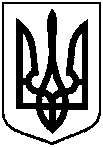 від 12.11.2019 № 665 Про визначення способу участі у вихованні дітей